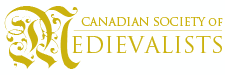 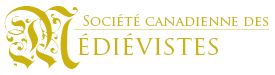 Conference Schedule / Programme de la réunion annuelleJune 12-14 juin, 2024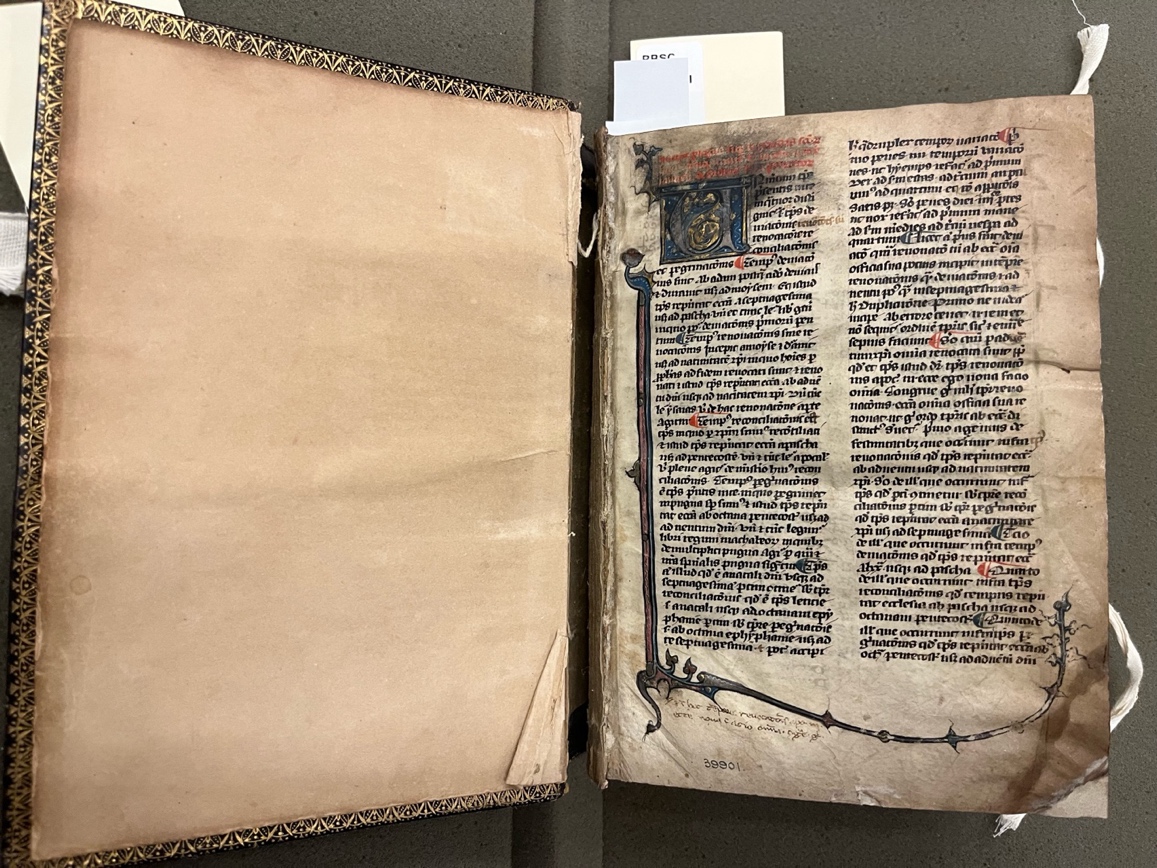 ﻿McGill University / Université McGill , Montréal, QCMacdonald Engineering Building (ENGMD)Rooms/ Salles: 276 and/et 280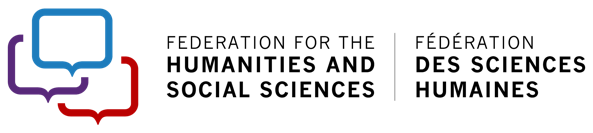 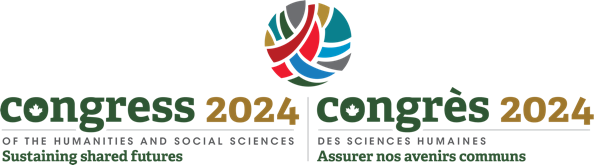 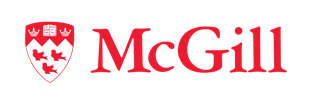 Land Acknowledgement / Reconnaissance du territoireMcGill University is on land which has long served as a site of meeting and exchange amongst Indigenous peoples, including the Haudenosaunee and Anishinabeg nations. We acknowledge and thank the diverse Indigenous peoples whose presence marks this territory on which peoples of the world now gather.L’Université McGill est située sur un territoire qui a longtemps servi de lieu de rencontre et d’échange entre les peuples autochtones, notamment les nations Haudenosaunee et Anishinabeg. Nous reconnaissons et remercions les divers peuples autochtones dont la présence marque ce territoire sur lequel les peuples du monde se rassemblent aujourd’hui.*Les titres des présentations indiquent la langue de présentation. **Les séances dont toutes les présentations seront livrées en français sont intitulées en français; les séances dont les présentations seront livrées en français et en anglais sont intitulées en français et en anglais; les séances dont toutes les présentations seront livrées en anglais sont intitulées en anglais.*** Les questions peuvent être posées soient en français ou en anglais quelle que soit la séance, et la présidence ou une personne de l’assistance traduira si nécessaire.*Presentation titles indicate the language of delivery.**Sessions where all papers will be delivered in French have French titles; Sessions including English and French presentations have both English and French titles; sessions where all papers will be delivered in English have English titles.*** Questions at any session can be asked in either French or English and the chair or another member will translate if necessary.Program Note / Note sur le programme: The session “Queer Pasts / Queer Futurities” had to be deferred to next year due to presenter scheduling conflicts that emerged after paper acceptances were finalized. **La séance "Queer Pasts / Queer Futurities" a dû être reportée à l'année prochaine en raison de conflits d'horaire qui sont apparus après l'acceptation des articles. DAY 1 / JOUR 1Wednesday / MercrediJune 12  / le 12 juinArrival 8:30am / Arrivée 8h30Session 1 June 12 8:45-10:15am / Session 1 le 12 juin 8h45-10h15PAUSE CAFÉ 10h15-10h45 / COFFEE BREAK 10:15-10:45amSession 2 June 12 10h45-12h15 / Session 2 le 12 juin 10:45am-12:15pmLUNCH BREAK 12:15-1:30pm/ PAUSE DÉJEUNER 12h15-13h30Session 3 June 12 1:30-3pm / Session 3 le 12 juin 13h30-15hPAUSE CAFÉ 15h-15h30 / COFFEE BREAK 3-3:30pmPast President’s Plenary Address 3:30-5pm  June 12/ Discours en séance plénière du président sortant 15h30-17h le 12 juinOptional / Optionnel: CSM Members Social Gathering / Soirée des membres de la SCMLocation / Lieu:  TBA / A DéterminerExecutive Committee Planning Dinner / Dîner de planification du comité exécutifLocation / Lieu: TBA / A DéterminerEnd of Day 1 / Fin du premier jourJOUR 2 / Day 2Jeudi / Thursday Le 13 juin / June 13Session 1 June 13 8h30-10h / Session 1 le 13 juin 8 :30-10amCOFFEE BREAK 10-10:30am / PAUSE CAFÉ 10h-10h30Session 2 June 13 10:30am-12noon / Session 2 le 13 juin 10h30-12hPAUSE DÉJEUNER 12h-13h30 / LUNCH BREAK 12-1:30pmSession 3 June 13 1:30-3pm / Session 3 le 13 juin 13h30-15hCOFFEE BREAK 3-3:30pm / PAUSE CAFÉ 15h-15h30Discours en séance plénière le 13 juin 15h30-17h / Plenary Address June 13 3:30-5pmPrésentation bilingue / Bilingual Presentation18h30: Dîner de la conférence SCM 6 :30pm: CSM Conference Dinner 
Location / Lieu: TBA / A DéterminerEnd of Day 2 / Fin du deuxième jourDAY 3 / JOUR 3Friday / VendrediJune 14/ le 14 juinSession 1 June 14 8:30-9:45am / Session 1 le 14 juin 8h30-9h45PAUSE CAFÉ 9h45-10h15 / COFFEE BREAK 9:45-10:15amSession 2 June 14 10:15am-12:15noon / Session 2 le 14 juin 10h15-12h15LUNCH and AGM / DÉJEUNER et AGA12:15-2pm / 12h15-14hLocation / Lieu: ENGMD 280Bagged lunch provided for in-person attendees / Le déjeuner sera offert aux participant.e.s sur place. All members not able to attend in person are welcome to attend via Zoom (links will be sent by e-mail to all members) / Les membres qui ne peuvent pas être sur place sont invité.e.s à participer via Zoom (les liens seront envoyés par courriel à tou.te.s les membres).TRAVEL TIME TO UQAM TEMPS DE TRAJET JUSQU'À l'UQAM2-2:30pm / 14h-14h30Visite des manuscrits de l’UQAM le 14 juin 14h30-16h30/ Manuscripts Visit to UQAM June 14 2:30-4:30pmEnd of Day 3 and of CSM Conference / Fin du troisième jour et de la conférence de la SCM*************************SATURDAY JUNE 15 BONUS PANEL / SÉANCE EN PRIME LE 15 JUINCSM and ACCUTE Co-Sponsored Panel, organized by CSM Member Stephen YeagerPanel co-parrainé par la SCM et ACCUTE, organisé par Stephen Yeager, membre de la SCMSaturday, June 15, 2024 /Samedi le 15 juin8 :45-10:15am / 8h45-10h15Room/Salle: TBARepresenting Histories: Publication, Pedagogy, and Other Paths ForwardLearning and Teaching the Middle Ages: Research Creation and Literary ExperiencesGhislaine Comeau, Concordia UniversityDigital Rhetoric and the Literariness of Digital LiteratureJane Boyes, Dalhousie UniversityMaking TISH Happen: Collaborative Teaching and Literary Media History	Patrick Aura, Université de Montréal and William Brubacher, Université de MontréalRoom/Salle: ENGMD 280Land Acknowledgement and WelcomeReconnaissance du territoire et accueilPresident / Présidente Siobhain Bly Calkin, Carleton UniversitySession 1A: Sessions in Honour of Natalie Zemon Davis 1 / Sessions en l'honneur de Natalie Zemon Davis 1 : Femmes et religion dans les archives Women and Religion in the ArchivesSalle / Room: ENGMD 280Chair: Shannon McSheffrey, Concordia University﻿ ﻿1. Religious motivation in notarial archives: Studying Jewish women and conversion in late medieval GironaAlexandra Guerson, University of Toronto and Dana Wessell Lightfoot, University of Northern British Columbia2. “Sisters on the Margins”: Laysisters in the ArchivesEmma Gabe, Ph.D. Candidate, University of Toronto3. Enclosed in the Archives? The Promise of Archival Work for Studying Premodern Women ReclusesLaura Moncion, University of TorontoSession 1B: Arthurian Matters / Matières arthuriennesRoom / Salle: ENGMD 276 Chair: Sarah-Nelle Jackson, University of British ColumbiaSwoony Lancelot, or Men Can Get Raped Too: Sexualized Violence in the Morte DarthurKathy Cawsey, Dalhousie UniversityDe la matière arthurienne française à la conscience de soi portugaiseEugénia N. dos Santos, McMaster UniversityWhy Disinter Arthur?: Glastonbury Abbey and the Exhumation of 1191Andrew Taylor, University of OttawaSession 2A: Sessions in Honour of Natalie Zemon Davis 2 / Sessions en l'honneur de Natalie Zemon Davis 2:Fictions in the Archives / Fictions dans les archivesRoom / Salle : ENGMD 280Chair / Présidente de séance : Isabelle Cochelin, University of Toronto﻿Fiction dans les archives de Toulouse: les sources du Parlement de Toulouse au 15e siècle      Lucie Laumonier, Concordia University﻿Des archives décontextualisées: préserver les lettres missives médiévales à Metz à l’ère du numérique            ﻿Amélie Marineau-Pelletier, Université de Paris 1–Panthéon-Sorbonne﻿Time, Space, and Distance in the Archives       Emily Hutchison, Mount Royal UniversitySession 2B: Sustaining Shared Futures: Medieval Perspectives /Assurer nos avenirs communs: Perspectives médiévalesSalle / Room: ENGMD 276Président de séance / Chair: David Watt, University of Manitoba Une femme et son moulin. Silésie, 1318Sébastien Rossignol, professeur agrégé, Memorial UniversityCeltic Fusion: Synergy in Social and Environmental JusticeMary M. Campbell, Ph.D. Candidate, University of StirlingThe Romance of Reaction: Piers Plowman and the Poetics of Aristocratic Anti-CapitalismScott Russell, Simon Fraser UniversitySession 3A (Roundtable / Table Ronde)﻿ “What Would NZD Do?”: Natalie Zemon Davis and Medieval History« Qu’est-ce que NZD ferait? » : Natalie Zemon Davis et l’histoire médiévaleRoom / Salle:  ENGMD 280Chair / Présidente de séánce: Emily Hutchison, Mount Royal UniversitySteven Bednarski (St. Jerome’s University)Isabelle Cochelin (University of Toronto)Kouky Fianu (University of Ottawa)Alexandra Guerson (University of Toronto) & Dana Wessell Lightfoot (University of Northern British Columbia)Shannon McSheffrey (Concordia University)Although trained as an early modern French historian, Davis frequently encouraged scholars to rethink the traditional chronological and geographical boundaries of history. Generations of medievalists, particularly those interested in social and gender history, have been deeply influenced by her work. This roundtable considers that influence, highlighting not only her impact on the work of these scholars but also how she has shaped the field of medieval history.Bien qu'ayant reçu une formation d'historienne de la France du début de l'ère moderne, Mme Davis a souvent évoqué la nécessité de repenser les limites chronologiques et géographiques traditionnelles de l'histoire. Des générations de médiévistes, en particulier celles/ceux qui s'intéressent à l'histoire sociale et à l'histoire du genre, ont été profondément influencées par son travail. Cette table ronde examine cette influence, en soulignant non seulement son impact sur le travail de ces chercheurs / chercheuses, mais aussi la manière dont elle a façonné le domaine de l'histoire médiévale.Session 3B: Manuscripts and ContextsRoom / Salle: ENGMD 276Chair: Elizabeth Edwards, Inglis Professor, University of King’s CollegeReading between the Lines: The Paratactic Potential of Tail-Rhyme Mise-en-PageAndrew W. Klein, St. Thomas UniversityTowards a New Understanding of Medieval Mummings: the Northampton “A lamentacioun of our lady for swerying”Jacqueline Jenkins, University of CalgaryDevotion to the Five Wounds of Christ in Gawain CountryBenjamin Barootes, Memorial University of Newfoundland, Grenfell CampusDr. Marc Cels, Athabasca UniversityGetting Medieval on Modern AngerRoom / Salle: ENGMD 280Chair / Présidente de séance: Shannon McSheffrey, Concordia UniversityDo medieval Christian teachings about wrath offer any insights on contemporary debates about the usefulness of anger in public discourse? Not that long ago, the adjective “medieval” was commonly applied in popular media to unrestrained and even cruel rage in opposition to enlightened, modern restraint—much to the ire of medievalists. Today, being angry is all the rage and a sign of modern liberation. From both ends of the political spectrum, angry, punishing discourses are amplified by social media and even infiltrate the academy. Yet not everyone thinks anger is cool. The debate about anger’s legitimacy goes back millennia. Leading thinkers, like Martha Nussbaum and Myisha Cherry, still reference Aristotle and Stoics but pass over the rich medieval intellectual and cultural traditions about anger. Instead of being irked at this slight, this medievalist will meekly offer his observations about how the current debate could be enriched by getting a bit medieval on the subject of anger.Session 1A: Le médiévalisme et la médiévistique: quel avenir commun (1)? (organisée par la Société des études médiévales du Québec)Salle / Room: ENGMD 280Président de séance: Andrew Taylor, University of Ottawa ﻿Le médiévalisme à l’UniversitéKouky FIANU, Université d’Ottawa﻿Enseigner la médiévistique, avec et malgré le médiévalisme de Disney﻿Arnaud Montreuil, ﻿Université du Québec à Chicoutimi﻿Est-ce que les médiévistes font de bons médiévalistes ?Patrick Moran, University of British ColumbiaSession 1B: Modern Concerns, Medieval PerspectivesRoom / Salle: ENGMD 276Chair: Allison Fizzard, Campion College, University of ReginaRepresentations of Guide Dogs in Medieval Manuscripts from North Western EuropeKrista A. Milne, Leiden UniversityThe “Executors of my Executors”? Plague, Probate, and Precautionary Provision in Fourteenth- Century LondonJack W. McCart, University of TorontoAldhelm, William of Malmesbury, and The Politics of RecognitionStephen M. Yeager, Concordia UniversitySession 2A: Le médiévalisme et la médiévistique: quel avenir commun (2)?(organisée par la Société des études médiévales du Québec)Salle / Room: ENGMD 280Président de séance:  TBA﻿﻿L’ignorance du Moyen Âge﻿Francis Gingras, Université de Montréal﻿﻿Lire hier à l’aune d’aujourd’hui ou Les pièges dans l’enseignement des sujets jugés sensibles﻿Isabelle Arsenau, ﻿Université ﻿McGillSession 2B: Thinking East and West in Romances and LaisRoom / Salle: ENGMD 276Chair: Kathy Cawsey, Dalhousie UniversityInfrastructuring Violence: The Material Technology of Siege in Crusading RomancesAlicia Haniford, Ph.D. Candidate, University of British Columbia﻿Female Monstrosity and the Carnivalesque in The Sultan of BabylonRuth Wehlau, Queen’s University﻿﻿An Iberian peri in King Arthur’s Court? Otherworlds and Ambivalence in Locating the lai of LanvalArkaprabha Chakraborty, PhD. Candidate, University of Toronto MississaugaSession 3A: Homo ludens: Games in the Medieval Studies Classroom A Roundtable in Honour of Alicia McKenzieRoom / Salle: ENGMD 280Chair: Marc Saurette, Carleton UniversityPlaying the Black Death in the Age of CovidAllison Fizzard, Campion College, University of ReginaMaking a Game of the Magna CartaBen Nilson, University of British Columbia OkanaganWitch Hunting in Ravensburg: The Malleus malleficarum and Role PlayingRichard Raiswell, University of Prince Edward IslandInquisitions, Power and Resistance: Role Playing Theories of Power in a Medieval Studies ClassroomDonna Trembinski, St. Fancis Xavier UniversityThis session honours Professor Alicia McKenzie who passed away in the spring of 2022. Alicia was an early adopter of game-based learning in her classrooms and, more recently, had turned to academic explorations of how the Middle Ages was portrayed in the board and video games that incorporated medieval and neo-medieval elements. She and her students shared an exasperated love of the medieval worlds presented in modern games and a passion for learning about the past.Session 3B: Food For ThoughtRoom / Salle: ENGMD 276Chair: Marc Cels, Athabasca UniversityNeither Fish Nor Fowl: Feasting, Fasting, and Forbidden Food Jeremy Blunt, Ph.D. Candidate, University of CalgaryA Popular Medieval Healing Method in the Arab World Lost in TranslationMelitta Adamson, University of Western OntarioThe Heart of the Matter: A Case Study of Richard Coer de Lyon in the Framework of Medieval Anti-Jewish Blood LibelsGabrielle Samra, McGill UniversityTearing Down Silos: Medieval Studies, Transdisciplinarity, and the Future(presented with support from the Federation for the Humanities and Social Sciences’ Open Programming Fund and the Walter De Gruyter Foundation)Démolir les silos: les études médiévales, la transdisciplinarité et l'avenir(présenté avec le soutien du Fonds de programmation ouverte de la Fédération des sciences humaines et de la fondation Walter De Gruyter)Dr. Steven BednarskiProfessor of History, St. Jerome’s University in the University of WaterlooDirector, Environments of Change and the DRAGEN LabThe ability to cross knowledge thresholds is essential for scholars to contribute to the world’s “Shared Futures.” This plenary talk will explore how transdisciplinarity positions medievalists to bring the past to life, to advance new forms of knowledge, and to contribute to pressing social issues, including those related to the environment. Dr. Bednarski will review the long tradition of interdisciplinarity that has driven Medieval Studies and make the case for a new transdisciplinarity by presenting examples from the Environments of Change Project he leads. That project deploys cutting-edge digital technologies to teach lessons about the complex relationships that exist between human cultures, technology, and natural environment. To do this, it deploys digital models, GIS mapping, video game development, 3D printing, and 3D scanning. Come and learn how medivealists engage digital tools to break down traditional disciplinary silos and to chart paths into the world’s “shared futures” in times of uncertainty!La capacité à franchir les seuils de connaissance est essentielle pour que les chercheurs puissent contribuer aux "avenirs partagés" du monde. Cette conférence plénière explorera comment la transdisciplinarité permet aux médiévistes de faire revivre le passé, de faire progresser de nouvelles formes de connaissance, et de contribuer à des questions sociales urgentes, y compris celles liées à l'environnement. M. Bednarski passera en revue la longue tradition d'interdisciplinarité qui a guidé les études médiévales et plaidera en faveur d'une nouvelle transdisciplinarité en présentant des exemples tirés du projet Environments of Change qu'il dirige. Ce projet déploie des technologies numériques de pointe pour enseigner des leçons sur les relations complexes qui existent entre les cultures humaines, la technologie et l'environnement naturel. Pour ce faire, il utilise des modèles numériques, la cartographie SIG, le développement de jeux vidéo, l'impression 3D et la numérisation 3D. Venez découvrir comment les médiévistes utilisent les outils numériques pour briser les cloisonnements disciplinaires traditionnels et tracer des voies vers les "avenirs partagés" du monde en période d'incertitude !Room / Salle: ENGMD 280Chair / Présidente de séance: Siobhain Bly Calkin, Carleton University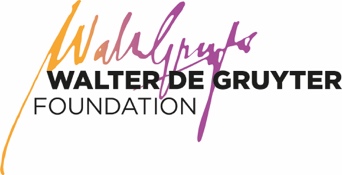 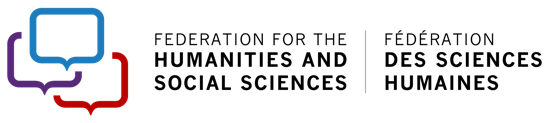 Session 1A (Workshop)Playing the Past: Using Game-Based Learning in the Medieval Studies ClassroomRoom / Salle:  ENGMD 280Workshop Leaders: Marc Saurette, Carleton University Donna Trembinski, St Francis Xavier UniversityThis workshop will introduce participants to Reacting to the Past (RTTP) – an organization focused on teaching history through immersive role-playing. After an initial discussion of the consortium and resources for teaching with RTTP, the session leaders will lead participants through a game session of Charles VII and the French Estates – a mini-game about the development of royal French power in the fifteenth century. Participants will take on the roles as members of the royal court, the nobility, the clergy and the merchant-class to renegotiate the balance of power of the estates. The goal of this exercise is to have participants experience how immersive role-playing might work in the classroom, but also to see how games must make choices in transforming historical forces into playable rules, sometimes diminishing historical complexity. We will end our session with a debrief about how the game went and what criticisms of the game we might want to note (and address) if using this mini-game in class.Session 1B: Early Medieval EnglandRoom:  ENGMD 276Chair: Renée R. Trilling, Centre for Medieval Studies, University of TorontoHeremod’s Place in BeowulfGeorge Clark, Queen’s UniversityWhales, Birds, Reeds, and Book-Worms: What Old English Riddles Say About Anglo-Saxon Attitudes Towards Writing and ReadingMegan Gorsalitz, PhD Candidate, Queen's University Session 2A: Tracking AuthorshipRoom / Salle:  ENGMD 276Chair: TBA﻿To the Discredit of his Name: Josephus, Hegesippus and the De excidio Hierosolymitano in the early Middle AgesRichard Matthew Pollard, Université du Québec à Montréal Chaucer’s House of DanteElizabeth Edwards, Inglis Professor, University of King’s CollegeFirst things first: Re-evaluating Iohannes de Tambaco’s De consolatione theologiae with the Electronic Manipulus florum and Janus Intertextuality Search EngineChris Nighman, Wilfrid Laurier University & Centre for Medieval Studies, University of TorontoSession 2B: Bodies, Devotion, Liturgy / Corps, Dévotion, LiturgieRoom / Salle:  ENGMD 280Chair: Isabelle Cochelin, University of TorontoThe Divine and the Terrifying: The Permeability of Heaven, Hell, and the Female Body in Hildegard of Bingen’s SciviasSarah Carruthers, PhD Student, University of TorontoLes gestes et émotions dans la pratique liturgique à travers l’hagiographie féminine mérovingiennePatricia Timoteo, Université de Montréal  Mass Production and the Production of the Mass: An Unpublished Orphrey Cross in the Montreal Museum of Fine ArtAlex Barnes. McGill UniversityThe DACT Project: Chant Manuscripts and Fragments in Canadian CollectionsDavid Watt, University of Manitoba and Jennifer Bain, Dalhousie UniversityExposition et présentation de manuscrits : Collection de l'UQAM et nouvelles acquisitionsManuscript Exhibition and Presentation: UQAM’s Collection and New AcquisitionsAdresse / Address:  400, rue Sainte-Catherine Est,  Pavillon Hubert-Aquin (A), A-M100Salle / Room:  Rendez-vous dans le foyer / Meet in foyerPrésident de séance / Chair: Richard Matthew Pollard, Université du Québec à Montréal